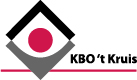 Heerhugowaard, 24 juni 2022.Beste allemaal,Als u dit leest is het Kruizer Gras Toernooi alweer achter de rug. De KBO heeft met 2 teams mee gedaan en ondanks dat we niet in de prijzen zijn gevallen was het een schitterende gebeurtenis. We hebben er van genoten.Ook is er gefietst voor de € 400,- van de RaBobank.  Deze dag hadden we prachtig weer en hebben we een mooie route gefietst, daarmee hebben we  een mooi bedrag aan onze kas kunnen toevoegen.Koersbal   KBO   ’tKruis. Hieronder vindt U de uitslagen van het koersballen. De laatste wedstrijd van het koersbalseizoen is gespeeld. Piet van Langen en Co zwemmer steken er wel bovenuit, maar de anderen maken er iedere keer ook weer een spannende wedstrijd van. Er is veel gezelligheid, vooral tijdens de koffie. Zoals U ziet zijn we nog aardig sportief bezig geweest.Resultaten in de periodes: 9 okt. 2021 t/m 20 nov. 2021 en                                          22 jan. 2022 t/m 28 mei 2022In alfabetische volgorde:Jan van Eerden          gespeeld  22 X        157   puntenEd de Jong                 gespeeld  24 X        230  puntenHenk Kocken               gespeeld  20 X        213  puntenJean  Kocken               gespeeld  14 X        118   puntenPiet van Langen            gepeeld   24 X        410  puntenPetra Leenders            gespeeld  17 X        188  punten Anneke Maas                gespeeld  23 X       298  punten Rens Margaroli             gespeeld    6 X         30  puntenCo Zwemmer                 gespeeld  24 X       523  puntenHoogste dagscore: Co Zwemmer                    38  puntenPiet van Langen en Co Zwemmer haalden beide in 1 beurt: 9 pnt.d.w.z. de jack ( witte balletje) en 4 ballen in laatste vak.We gaan er nu even tussenuit, maar eind augustus komt de Nestor weer bij U in de bus en dan maken we ook het programma voor 7 september bekend.Verjaardag.Op 20 juli viert de heer Jaap Legdeur zijn 85e verjaardag . Wij wensen hem een hele fijne dag toe.  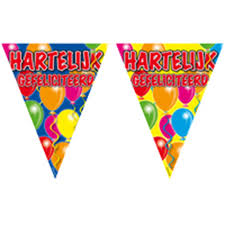 Het bestuur wenst U allen een hele fijne zomer toe.Het volgende KBO/PCOB magazine verschijn rond 23 augustus.Namens het bestuur Riny Rijpkema, secretaris.